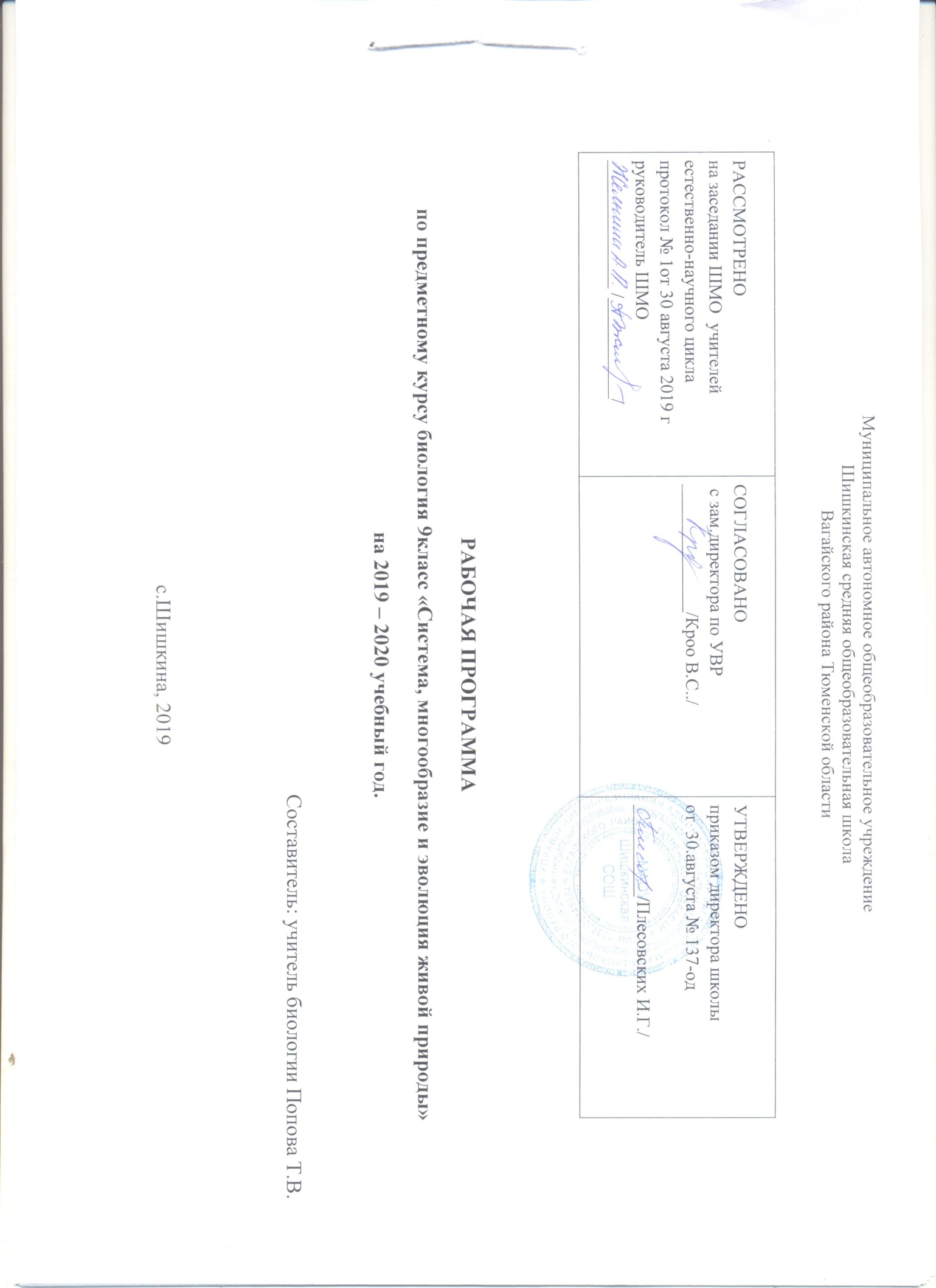 Планируемые результаты освоения учебного курсаЛичностные результаты:1) знание основных принципов и правил отношения к живой природе, основ здорового образа жизни и здоровьесберегающих технологий;2) реализация установок здорового образа жизни;3) сформированность познавательных интересов и мотивов, направленных на изучение живой природы, интеллектуальных умений (доказывать, строить рассуждения, анализировать, сравнивать, делать выводы и др.); эстетического отношения к живым объектам.Метапредметные результаты 1) овладение составляющими исследовательской и проектной деятельности, включая умения видеть проблему, ставить вопросы, выдвигать гипотезы, давать определения понятиям, классифицировать, наблюдать, проводить эксперименты, делать выводы и заключения, структурировать материал, объяснять, доказывать, защищать свои идеи;2) умения работать с разными источниками биологической информации: находить биологическую информацию в различных источниках (тексте учебника, научно-популярной литературе, биологических словарях и справочниках), анализировать и оценивать информацию, преобразовывать информацию из одной формы в другую;3) способность выбирать целевые и смысловые установки в своих действиях и поступках по отношению к живой природе, здоровью своему и окружающих;4) умения адекватно использовать речевые средства для дискуссии и аргументации своей позиции, сравнивать разные точки зрения,аргументировать свою точку зрения, отстаивать свою позицию.Предметные результатыУчащиеся должны знать:​ Классификацию растений, животных, грибов, лишайников и простейших организмов;​ Особенности строения клеток растений, животных, грибов, простейших организмов;​ Особенности строения бактериальной клетки;​ Особенности строения тканей растений и животных;​ Особенности строения вегетативных и генеративных органов растений и основные процессы жизнедеятельности;​ Многообразие и распространение основных систематических групп растений, животных, грибов, простейших организмов;​ Происхождение основных групп растений и основных типов и классов животных;​ Значение растений, животных, грибов, бактерий и простейших организмов в природе и жизни человека.Учащиеся должны уметь:​ сравнивать строение клеток, тканей, органов, систем органов, организмов различных царств живой природы; ​ определять и классифицировать принадлежность биологических объектов к определенной систематической категории;​ распознавать и описывать органы высших растений на гербарных образцах, живых объектах, рисунках и таблицах;​ распознавать и описывать органы и системы органов животных на рисунках, таблицах;​ характеризовать роль растений, животных, грибов, бактерий и простейших организмов в природе и жизни человека.​ изучать биологические объекты, проводить лабораторные наблюдения, описывать и объяснять результаты опытов;​ осуществлять самостоятельный поиск биологической информации в словарях, справочниках, научной и научно-популярной литературе, сети Интернет;​ составлять краткие рефераты и сообщения по интересующим темам, представлять их аудитории.Содержание курсаВведение (1 ч )Систематика живой природы. Положение прокариотических и эукариотических организмов системе живой природы. Принципы ботанической классификации. Специфика животного типа организации, её отличие от типов организации растений и грибов.Раздел 1.Царство Растения. ( 12 ч.)Особенности строения растительной клетки. Ткани растений. Особенности строения и жизнедеятельности растительного организма. Эволюция растений. Основные отделы растений, их отличительные признаки (водоросли, мохообразные, папоротникообразные, голосеменные и покрытосеменные); семейства покрытосеменных растений. Лишайники – симбиотический организм.Лабораторные и практические работы:  Строение растительной клетки.Тренинги. Работа с тренировочными заданиями и кодификаторами в форме ГИА.Раздел 2. Грибы.(2 ч.)Особенности строения грибной клетки. Сходство и отличия грибов с растениями и животными. Многообразие грибов: шляпочные, плесневые, грибы-паразиты. Правила сбора грибов. ПМП при отравлении грибами. Лабораторные и практические работы: Строение шляпочного гриба Тренинги. Работа с тренировочными заданиями и кодификаторами в форме ГИА.Раздел 3. Царство Бактерии.(1 ч.)Особенности строения бактериальной клетки. Процессы жизнедеятельности бактерий. Признаки и профилактика бактериальных заболеваний.Раздел 4. Царство Простейшие.(2 ч.)Особенности строения простейших. Многообразие: корненожки, жгутиконосцы, инфузории. Значение в природе и жизнедеятельности человека.Лабораторные и практические работы: Многообразие простейших.Тренинги. Работа с тренировочными заданиями и кодификаторами в форме ГИА.Раздел 5. Царство Животные.(14 ч.)Особенности строения животной клетки. Ткани животных. Отличительные признаки и процессы жизнедеятельности животного организма. Эволюция животных. Общая характеристика и многообразие основных типов животных: кишечнополостные; плоские, круглые, кольчатые черви; моллюски, членистоногие, хордовые. Общая характеристика и многообразие основных классов типа Хордовые.Лабораторные и практические работы: Строение животной клетки и тканей животного организма. Внешнее строение представителей типа Членистоногие. Особенности строения рыб. Особенности строения птиц связанные с полётом. Особенности строения млекопитающих.Тренинги. Работа с тренировочными заданиями и кодификаторами в форме ГИА.Тематическое планирование №Кол.часовТема№Кол.часовТема11Введение Систематика живой природы.212Раздел 1.Царство Растения Особенности строения растительной клетки.3Ткани растений.4-5Особенности строения и жизнедеятельности растительного организма.6Особенности строения и отличительные признаки водорослей.7Особенности строения и отличительные признаки мохообразных.8Особенности строения и отличительные признаки папоротникообразных9Особенности строения и отличительные признаки голосеменных.10Особенности строения и отличительные признакипокрытосеменных.11-12Семейства покрытосеменных растений13Лишайники – симбиотический организм142Раздел 2. Грибы. Особенности строения грибной клетки, шляпочных грибов.15Многообразие грибов: шляпочные, плесневые, грибы-паразиты. Правила сбора грибов. ПМП при отравлении грибами .161Раздел 3. Царство Бактерии. Особенности строения бактериальной клетки. Процессы ж/д бактерий. Признаки и профилактика бактериальных заболеваний172Раздел 4. Царство Простейшие. Особенности строения простейших. Многообразие: корненожки, жгутиконосцы, инфузории.18Роль в природе и жизнедеятельности человека.1914Раздел 5. Царство Животные. Особенности строения животной клетки и тканей20Особенности строения и жизнедеятельности кишечнополостных21Особенности строения и жизнедеятельности плоских червей.22Особенности строения и жизнедеятельности, круглых червей23Особенности строения и жизнедеятельности кольчатых червей.24Особенности строения и жизнедеятельности моллюсков25Особенности строения и жизнедеятельности членистоногих.26Общая характеристика и классификация хордовых.27Особенности строения и жизнедеятельности представителей классов рыб.28Особенности строения и жизнедеятельности представителей класса земноводные29Особенности строения и жизнедеятельности представителей класса пресмыкающиеся.30-31Особенности строения и жизнедеятельности представителей класса птицы.32-33Особенности строения и жизнедеятельности представителей класса млекопитающие.34Итоговое занятие